Постанова Верховної Ради від 19.06.13Про підготовку та відзначення 200-річчя від дня народження Тараса Григоровича Шевченка9 березня 2014 року виповнюється 200 років від дня народження видатного сина українського народу Тараса Григоровича Шевченка.Указом Президента України "Про додаткові заходи з підготовки та відзначення 200-річчя від дня народження Тараса Шевченка" № 257/2012 від 11 квітня 2012 року в Україні 2014 рік оголошено Роком Тараса Шевченка.Враховуючи значний внесок Тараса Григоровича Шевченка у розвиток української державності та культури, з метою гідного відзначення у 2014 році 200-річчя від дня народження Тараса Григоровича Шевченка Верховна Рада України постановляє:1. Урочисто відзначити 200-річчя від дня народження Тараса Григоровича Шевченка.2. Рекомендувати Кабінету Міністрів України:1) у двомісячний строк з дня прийняття цієї Постанови розробити план заходів щодо підготовки та відзначення 200-річчя від дня народження Т.Г.Шевченка, включаючи заходи, передбачені Указом Президента України "Про додаткові заходи з підготовки та відзначення 200-річчя від дня народження Тараса Шевченка", передбачивши, зокрема, організацію та проведення:урочистостей з нагоди відзначення 200-річчя від дня народження Тараса Григоровича Шевченка в столиці України - місті-герої Києві за участю представників органів державної влади, органів місцевого самоврядування, депутатського та дипломатичного корпусу, громадських, релігійних та міжнародних організацій, науковців, української діаспори, делегацій з Автономної Республіки Крим, областей, міст Києва та Севастополя, а також урочистих заходів в обласних та районних центрах, населених пунктах, пов’язаних із життям та подіями у житті Тараса Григоровича Шевченка, інших населених пунктах;покладення квітів до пам’ятних знаків та пам’ятників Тарасу Григоровичу Шевченку;заходів із сприяння реалізації громадських, зокрема молодіжних, ініціатив, спрямованих на консолідацію суспільства;творчих, культурно-мистецьких та наукових конференцій, круглих столів, виставок фото- та архівних документів, присвячених історії життя та діяльності Тараса Григоровича Шевченка;тематичних просвітницьких заходів, культурно-мистецьких заходів;всеукраїнських і регіональних виставок досягнень Тараса Григоровича Шевченка;показу на загальнонаціональних та регіональних каналах телебачення документальних фільмів про життя та діяльність Тараса Григоровича Шевченка;заходів, спрямованих на відзначення 200-річчя від дня народження Тараса Григоровича Шевченка на міжнародному рівні;2) забезпечити в установленому порядку фінансування заходів, спрямованих на підготовку та відзначення 200-річчя від дня народження Тараса Григоровича Шевченка;3) забезпечити здійснення в рамках підготовки та відзначення 200-річчя від дня народження Тараса Григоровича Шевченка відповідних заходів щодо:широкого відзначення міжнародною спільнотою 200-річчя від дня народження Тараса Григоровича Шевченка, зокрема у Російській Федерації, Республіці Казахстан, Литовській Республіці та Республіці Польща;організації та проведення у 2014 році всеукраїнського Шевченківського форуму "Свою Україну любіть!" та Шевченківського міжнародного літературного конгресу;розроблення та затвердження державної цільової програми "Шевченківський дім";створення логотипа відзначення 200-річчя від дня народження Тараса Григоровича Шевченка для використання під час святкування цього ювілею в Україні та за її межами;започаткування гуманітарного проекту "Шевченківські читання";завершення видання повного зібрання творів Тараса Григоровича Шевченка у 12 томах та "Шевченківської енциклопедії" у 6 томах;здійснення факсимільного видання рукописних збірок творів, альбомів та листів Тараса Григоровича Шевченка;видання "Кобзаря" іноземними мовами, зокрема, англійською, німецькою, французькою, російською, польською, казахською, литовською, літопису життя і творчості Тараса Григоровича Шевченка, альбому репродукцій художніх творів Тараса Григоровича Шевченка, каталогу повернутих в Україну документів і матеріалів, пов’язаних із життям і творчістю Тараса Григоровича Шевченка;започаткування Міжнародного фестивалю хорового співу в м. Каневі Черкаської області та запису хорових творів на слова Тараса Григоровича Шевченка;завершення створення художньо-просвітницького серіалу про життя і творчість Тараса Григоровича Шевченка;проведення ремонтно-реставраційних робіт у Національному музеї Тараса Григоровича Шевченка та його філіях у місті Києві - Літературно-меморіальному будинку-музеї Тараса Григоровича Шевченка та Меморіальному будинку-музеї Тараса Григоровича Шевченка, а також обладнання приміщень цих музеїв сучасними засобами охоронної сигналізації та музейним устаткуванням, створення інтерактивних музейних експозицій;опрацювання питання щодо надання підтримки діяльності Музею-квартири Тараса Григоровича Шевченка в м. Санкт-Петербурзі (Російська Федерація);спорудження у 2014 році пам’ятника Тарасу Григоровичу Шевченку в м. Астані (Республіка Казахстан);вивчення стану об’єктів, що знаходяться  в Україні та за кордоном, пов’язаних з ім’ям Тараса Григоровича Шевченка, вжиття в установленому порядку заходів щодо їх збереження;4) опрацювати питання щодо проведення відповідних урочистостей на рівні Організації Об’єднаних Націй, зокрема проведення міжнародної Шевченківської конференції, а також включення до Календаря пам’ятних дат ЮНЕСКО на 2014 рік відзначення ювілею Тараса Шевченка;5) забезпечити проведення закордонними дипломатичними установами України заходів з відзначення 200-річчя від дня народження Тараса Григоровича Шевченка за участю представників української діаспори;6) вжити разом із Київською міською державною адміністрацією заходів щодо створення в установленому порядку музею Кирило-Мефодіївського товариства;7) здійснити співпрацю з центральними та місцевими органами виконавчої влади з питань підготовки та відзначення 200-річчя від дня народження Тараса Григоровича Шевченка;8) опрацювати разом із Черкаською обласною державною адміністрацією питання щодо створення у м. Каневі, зокрема, вищого навчального закладу з підготовки фахівців гуманітарного профілю, Співочого поля біля підніжжя Тарасової гори, спорудження Тарасової церкви, а також Музею Тараса Григоровича Шевченка у с. Мошнах Черкаської області, завершення проектування, реставрації, реконструкції археологічних об’єктів та будівництва музею археологічних культур Черкащини у с. Піківець, будівництва та реконструкції автомобільних доріг державного та місцевого значення у зв’язку з проведенням відзначення 200-річчя від дня народження Тараса Григоровича Шевченка;9) здійснити контроль за виконанням завдань і заходів з підготовки та відзначення 200-річчя від дня народження Т.Г. Шевченка;10) у місячний строк з дня прийняття цієї Постанови внести пропозиції щодо приведення законодавчих актів України у відповідність із цією Постановою;11) у місячний строк з дня прийняття цієї Постанови привести свої нормативно-правові акти у відповідність із цією Постановою;12) забезпечити в межах своїх повноважень видання нормативно-правових актів, передбачених цією Постановою.3. Рекомендувати Координаційній раді з питань підготовки та відзначення 200-річчя від дня народження Тараса Григоровича Шевченка:1) забезпечити організацію та координацію заходів із проведення Року Тараса Шевченка за участю Організаційного комітету з підготовки та відзначення 200-річчя від дня народження Тараса Григоровича Шевченка;2) забезпечити ефективну взаємодію центральних та місцевих органів виконавчої влади у вирішенні питань, пов’язаних з підготовкою і проведенням в Україні та за її межами ювілейних заходів із відзначення 200-річчя від дня народження Тараса Григоровича Шевченка.4. Рекомендувати центральним та місцевим органам виконавчої влади:1) у місячний строк з дня прийняття цієї Постанови розробити та подати до Кабінету Міністрів України концепцію забезпечення підготовки та відзначення 200-річчя від дня народження Тараса Григоровича Шевченка з урахуванням пропозицій органів місцевого самоврядування та місцевих органів виконавчої влади;2) забезпечити виконання завдань і заходів з підготовки та відзначення 200-річчя від дня народження Тараса Григоровича Шевченка на місцевому рівні відповідно до плану заходів, затвердженого Кабінетом Міністрів України.5. Рекомендувати Раді міністрів Автономної Республіки Крим, обласним, Київській та Севастопольській міським державним адміністраціям:1) затвердити регіональні плани заходів з підготовки та відзначення 200-річчя від дня народження Тараса Григоровича Шевченка і забезпечити їх виконання, передбачивши, зокрема, проведення ремонтних і реставраційних робіт, робіт з благоустрою і впорядкування об’єктів, пов’язаних з ім’ям Тараса Григоровича Шевченка;2) сприяти в установленому порядку громадським та благодійним організаціям у їх діяльності щодо вшанування пам’яті та популяризації творчості Тараса Григоровича Шевченка, зокрема, встановлення пам’ятників Тарасу Григоровичу Шевченку, оновлення експозицій музеїв;3) вжити додаткових заходів із забезпечення благоустрою населених пунктів, упорядкування об’єктів культурної спадщини, пам’ятників Тарасу Григоровичу Шевченку та інших об’єктів, пов’язаних з життям і творчістю Тараса Григоровича Шевченка.6. Рекомендувати Міністерству закордонних справ України вжити заходів щодо залучення до участі в урочистостях з нагоди відзначення 200-річчя від дня народження Тараса Григоровича Шевченка представників дипломатичного корпусу іноземних держав та української діаспори, організації закордонними дипломатичними установами України заходів з відзначення 200-річчя від дня народження Тараса Григоровича Шевченка за участю представників української громадськості за кордоном.7. Рекомендувати Державному комітету телебачення і радіомовлення України:забезпечити широке висвітлення, у тому числі й за кордоном, заходів з підготовки та відзначення 200-річчя від дня народження Тараса Григоровича Шевченка;організувати проведення тематичних радіо- і телепередач.8. Запропонувати Українському державному підприємству поштового зв’язку "Укрпошта" видати серію поштових марок, присвячених 200-річчю від дня народження Тараса Григоровича Шевченка.9. Контроль за виконанням цієї Постанови покласти на Комітет Верховної Ради України з питань культури і духовності.10. Ця Постанова набирає чинності з дня її прийняття.Голова Верховної Ради України                                               В.РИБАКм. Київ 19 червня 2013 року№ 340-VII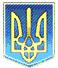 ПОСТАНОВА 
Верховної Ради України